                                          Comisión Diocesana de Pastoral Familiar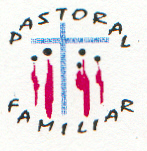                                                     Arquidiócesis de Yucatán DIA NACIONAL DE LA FAMILIA6 de marzo de 2016METAS DE ESTE MES:Valorar la riqueza del conjunto (marzo)Complementamos nuestras diferenciasEn el marco de nuestro Plan Diocesano de Pastoral, esta actividad forma parte de nuestro camino hacia una conversión auténtica a Dios, a través de la reconciliación con los hermanos. En nuestro caso, con los integrantes de la familia y con las demás familias.Para este domingo 6 de marzo invitamos a todos los Párrocos, Rectores y Capellanes a promover la Celebración Eucarística en Familia y actividades parroquiales para las familias p. ej. Organizar una conferencia con los temas tratados por el Santo Padre en su visita a México, torneo deportivo con familias, un festival, etc.1. En las Celebraciones Eucarísticas del próximo domingo 6 de marzo sugerimos que en todos los templos:1.1 Se ponga un cuadro de la Sagrada Familia en un lugar visible.1.2 En la homilía se proponga el valor del matrimonio y la familia según la enseñanza de la Iglesia. Que la familia sea misionera y mensajera de la Misericordia en la vida cotidiana. 1.3 Se añadan peticiones por la familia a la hora de los Oración de los fieles.Se ponga algún cartel o mantas con frases sobre la familia, por ejemplo:•	“LA FAMILIA, COMUNIDAD DE VIDA Y AMOR”“LA FAMILIA, ESCUELA DE MISERICORDIA”“FAMILIA, ¡ECHÁLE GANAS!”.“LA FAMILIA, EDUCADORA EN LOS VALORES”. “LA FAMILIA, SIGNO DEL AMOR DE DIOS” “EL MATRIMONIO, ÁMBITO DE LA VIDA” “CON TU FAMILIA SIEMPRE CUENTAS”, ETC.U otras que saquemos de los mensajes del Santo Padre en su visita a México.1.5 Pronunciar la oración por las familias (se anexa), al finalizar la homilía o al final de la Celebración Eucarística.2. Promover alguna actividad comunitaria con las familias p. ej. Convivencia de familia con juegos, torneo deportivo, etc.3. Organizar una conferencia o actividad formativa para la familia sobre las enseñanzas que el Papa da a las familias. 4.- Doble Iniciativa: Reflexión familiar y reconocimiento a las familias más significativas en la comunidad5.- Pagina Parroquial de Pastoral Familiar en Face. Desde luego, se puede implementar todas aquellas buenas iniciativas que cada párroco, Rector o capellán, con su Concejo Parroquial. o el equipo parroquial de Pastoral familiar, consideren adecuadas.Según información de la organización, el día se estableció para crear consciencia sobre la importancia del núcleo familiar e impulsar la capacidad de las instituciones de la aplicación de políticas públicas que vayan dirigidas a atender problemas relacionados con el tema.MONICIONES PARA LA CELEBRACIÓNMonición Entrada:¡QUERIDOS HERMANOS! Hoy celebramos en México “EL DÍA NACIONAL DE LA FAMILIA”, por eso, le pedimos a Dios por todas las familias mexicanas, para que nos ayude a vivir en unidad, respeto y verdad. Señor, que aprendamos a confiar en ti, que aceptemos la verdad de tus enseñanzas y nos conviertas en mejores hijos tuyos para dar frutos de servicio, colaboración y honestidad. Participemos con alegría en esta celebración. Nos ponemos de pie.ORACIÓN DE LOS FIELESOremos hermanos a Dios nuestro Padre, recordemos que su amor nos acompaña y sostiene. Elevemos a Él nuestras oraciones y digámosle:Padre Dios, escúchanos y bendice a nuestra familia.1.- Por el Papa Francisco, para siga recibiendo las fuerzas y gracias necesarias para cumplir  la misión que Dios le ha encomendado. Oremos.2.- Por todos los obispos, sacerdotes, diáconos, religiosos y religiosas, para que se inunden de la sencillez y amor de la Sagrada Familia. Oremos.3.- Por los gobernantes de todo el mundo, y especialmente por los de nuestro país, para que protejan con leyes el valor de la vida, del matrimonio y la familia. Oremos.4.- Por los grupos de Pastoral familiar y asociaciones de nuestra parroquia, que trabajan en favor de las familias, para que estén siempre a tiempo y solícitas en el servicio a las familias. Oremos5.- Por nuestras familias, para que la fe en Dios nos ilumine y fortalezca en nuestro caminar cotidiano. Oremos.6.- Para que el domingo sea para nuestras familias un momento de alegría en la fe, sobre todo en la participación eucarística. Oremos.7.- Por los matrimonios y familias que se sienten tristes o desanimados, para que el Señor y el servicio de la comunidad los ayude a superar estas situaciones y renazca en ellos la esperanza. Oremos.8.- Por las familias con ausencia de padre o madre, que los hijos descubran la presencia de Dios amor y los anime y sostenga en su vida. Oremos.Padre Dios, que nos mandaste seguir los pasos tu Hijo Jesucristo, escucha las oraciones de nosotros tu familia y envía sobre todo el mundo el fruto de tu amor. Por Jesucristo nuestro Señor. Amén.¿QUÉ ES EL DÍA NACIONAL DE LA FAMILIA?El “Día de la Familia” es nuestro esfuerzo por tratar de transmitir los valores representativos del núcleo más importante de nuestra sociedad: la familia; involucrando al mayor número de actores posibles (gobierno, escuelas, universidades, sindicatos, cámaras, medios de comunicación, OSCs, grupos religiosos, empresas, instituciones, padres de familia, bloggers, podcasters, emprendedores, etc.) en la celebración de este día que nos ayuden a resaltar la trascendencia social de la familia y edificar una cultura favorable a ella, a través de la educación.Sabemos que en la actualidad existe un ataque frontal sobre los responsables de la familia con ofertas de gozo, placer, comodidad, libertinaje, desorientación, promoción de antivalores, etc. que va produciendo una real falta de interés de los padres en la formación de sus hijos. El mundo actual, la vida moderna, basado en la satisfacción de las necesidades “económicas”, presenta una serie de retos a los que México no es ajeno. Uno de ellos es la necesidad del trabajo de la mujer, otro la migración de muchísimos mexicanos con la consecuente desintegración familiar y se suman el tráfico urbano, el stress, carencias económicas, la inseguridad, la contaminación junto con un consumismo inducido que presiona a todos los niveles sociales. Todos son factores limitantes para una educación familiar, una comunicación de calidad y una estabilidad para los niños y jóvenes.El Día de la Familia es parte importante de esa lucha por llevar de nueva cuenta a la familia, en su papel y rol educador y que no se lo delegue únicamente al estado, a los maestros y a la información externa que reciben.Sabemos que la familia es el grupo social básico en el que la mayoría de la población se organiza para satisfacer sus necesidades esenciales; es el ámbito donde los individuos nacen y se desarrollan, así como el contexto donde se construye la identidad de las personas por medio de la transmisión y actualización de los patrones de socialización. Según la Declaración Universal de los Derechos Humanos en 1948, la familia es el elemento natural y fundamental de la sociedad y tiene derecho a la protección de la sociedad y del Estado.Desde septiembre de 1993 la Asamblea General de las Naciones Unidas estableció que cada 15 de mayo se celebre el Día Internacional de la Familia. En México, en 2006 se decretó “Día Nacional de la Familia” el primer domingo de marzo. Para conmemorarlo, el Instituto Nacional de Estadística y Geografía (INEGI) presenta una breve caracterización de las familias mexicanas, a través de algunos indicadores seleccionados.Parte de la producción de información estadística sobre las familias en México se ha instrumentado a través del concepto de hogar (conjunto de personas que comparten la misma vivienda y se sostienen de un gasto común para la alimentación). Si bien hogar no es sinónimo de familia, es posible describir la situación que acontece en el ámbito de la vida cotidiana, en las formas de organización y convivencia, en los apoyos familiares y sociales del grupo, debido a que censos y encuestas registran el vínculo que tiene cada uno de los miembros del hogar con el (la) jefe(a) del mismo (ya sea consanguíneo, conyugal, de afinidad, adopción o costumbre), y con ello distinguir los diversos arreglos residenciales.Las fuentes de información utilizadas para elaborar los indicadores que a continuación se presentan son la Encuesta Nacional de la Dinámica Demográfica (ENADID) 2009 y la Encuesta Nacional de Ocupación y Empleo (ENOE) al segundo trimestre de 2010.EN LA HOMILÍA TENER EN CUENTA LO SIGUIENTELes recuerdo unos principios sobre la Familia:1).- La familia es el núcleo natural y fundamental de la sociedad. Es una institución natural.2).- La familia es la primera e insustituible educadora de la persona.3).- La familia es fermento en la masa de la humanidad, promotora de la paz y el bienestar social.4).- la familia, patrimonio de la humanidad. Proyecto de Felicidad para la Humanidad.El papa Francisco nos ha invitado desde la cuaresma del año pasado a fortalecer nuestros corazones, y el mejor espacio de fortalecimiento de nuestros corazones es el seno familiar. Tenemos que afirmar que nuestra familia con sus defectos y valores, con sus aciertos y equivocaciones pues no hay familia perfecta, ha sido y será siempre la primera que nos ayuda, nos comprende, nos anima y nos ama. Necesitamos abrir nuestros ojos y nuestro corazón para valorar y amar mejor nuestra familia.Muchas familias enfrentan hoy dificultades como la falta de trabajo, la pobreza, la necesidad de emigrar en busca de mejores condiciones de vida, la desintegración familiar, la falta de oportunidad para estudiar, los vicios, etc… Esta situación es un llamado urgente para apostar por nuestras familias como lo único que permanece más allá de las dificultades, así que es urgente Trabajar por fortalecer nuestras familias y para ello necesitamos la fuerza del amor, la fe, la solidaridad, la oración y la unidad y como estructura potencializadora la integración de las Pequeñas Comunidades Parroquiales.En este tiempo de cuaresma que es un camino de renovación y gracia dediquemos más tiempo a nuestra familia con actitudes de escucha, de cariño, de comprensión, de perdón y reconciliación, de bondad y de trabajo para fortalecer una vida digna y feliz de nuestras familias expresadas con acciones de Solidaridad. Todos somos responsables de la felicidad y bienestar de nuestra familia.Estamos a media cuaresma, camino de conversión comunitaria; tiempo de lograr una sociedad mejor, un país México mejor, que sólo será posible desde la renovación y el fortalecimiento de nuestras familias. Valoremos, amemos, fortalezcamos, defendamos, promovamos y gocemos nuestra familia.UNA DOBLE INICIATIVA:1.- Como parroquia: Que cada parroquia, arme su página (Face) de pastoral familiar, pensando que sea una plataforma interactiva que nos ayude a posicionar por un lado, los trabajos diocesanos y parroquiales por la familia como  los eventos más importantes.Y por otro que este sitio sea un centro de reflexión, de mayor compromiso, de replanteamiento, de conciencia, de conversación y de mayor involucramiento en la educación de los hijos y en la formación de una “familia”.Al hacerlo podemos crear con todas las aportaciones de las parroquias nuestra página diocesana para dar a conocer los proyectos, reuniones, etc. Para este día Nacional de la Familia sean reactivos, conversen con sus grupos que dan servicios a la Familia, tengan cercanía con los grupos juveniles, tengan mayor apertura, comuniquémonos y hagamos de este día, una oportunidad para iluminar los proyectos que la sociedad desarrolla2. Como familia: REFLEXIÓN FAMILIAR: Se trata de que con motivo de la jornada de adoración Eucarística los días 4-5 de marzo, invitemos a las familias a realizar una breve reflexión sacando sencillas y claras conclusiones que luego las podamos compartir con las demás familias en el grupo vecinal y la misa dominical Se pone una hoja con las 2 siguientes preguntas:1.- se lee y se contestan las dos preguntas:¿Qué es lo más importante que nos enseña la familia?  ¿Qué actitud o forma de ser caracteriza a tu familia?2.- Se plasma en una cartulina, tela, etc, tan bonita como se pueda para ponerlas en la iglesia o decirlas en algún momento de la celebración. ORACION POR LAS FAMILIAS(se puede decir después de la homilía o antes de la bendición)Dios nuestro, Trinidad indivisible,Tú creaste al ser humano “a tu imagen y semejanza”y lo formaste admirablemente como varón y mujer para que,unidos y en colaboración recíproca en el amor,cumplieran tu proyecto de “ser fecundos y dominar la tierra";Te pedimos por todas nuestras familias para que,encontrando en ti su modelo e inspiración inicialque se manifiesta plenamente en la Sagrada Familia de Nazaret,puedan vivir los valores humanos y cristianosque son necesarios para consolidar y sostener la vivencia del amory sean fundamento para una construcción más humanay cristiana de nuestra sociedad.Te lo pedimos por intercesión de María, Nuestra Madre y de San José.Por Jesucristo Nuestro Señor.AMÉN.